§4010-C.  Transition grant programThe Department of Health and Human Services shall establish a transition grant program to provide financial support to eligible individuals to pay for postsecondary education.  [PL 2013, c. 577, §1 (NEW).]1.  Age; enrollment in postsecondary education institution.  In order to be eligible to participate in the program, an individual must be at least 23 years of age but less than 27 years of age, must have exited the voluntary extended care and support agreement with the State under section 4037‑A at 23 years of age and must be enrolled in a postsecondary education institution.[PL 2021, c. 714, §1 (AMD).]2.  Level of financial support.  The transition grant is for postsecondary support up to the completion of an undergraduate degree.  The level of financial support must be equivalent to the current voluntary extended foster care supports pursuant to section 4037‑A.  The department shall set duration limits, including a 6-year maximum for a 4-year degree, a 4-year maximum for a 2-year degree and other duration limits for other types of postsecondary education.[PL 2013, c. 577, §1 (NEW).]3.  Postsecondary education navigator services.  The program must include postsecondary education navigator services that provide transitional services and college support.  The department shall determine the specifics of those services.[PL 2013, c. 577, §1 (NEW).]4.  Advisory committee.  The department shall establish an advisory committee to provide oversight of the implementation of the transition grant program.  The advisory committee must include stakeholders in the postsecondary education field, the department's postsecondary education navigator under subsection 6, professionals who work with transitional foster youth, employers, representatives of the department and other interested parties.  The department shall adopt rules to determine the membership, terms of office and voting procedures of the advisory committee and other specifics of the advisory committee's governance structure.  The advisory committee shall provide an annual report to the department and the joint standing committee of the Legislature having jurisdiction over health and human services matters.[PL 2013, c. 577, §1 (NEW).]5.  Limit on number of individuals receiving transition grants.  No more than 40 individuals at any one time may receive transition grants under this section.[PL 2013, c. 577, §1 (NEW).]6.  Postsecondary education navigator.  The department shall develop the roles and responsibilities for the postsecondary education navigator to provide transitional services and college student support for individuals pursuant to this section.  The postsecondary education navigator shall provide data to the advisory committee.[PL 2013, c. 577, §1 (NEW).]The department shall adopt rules to implement this section.  Rules adopted pursuant to this section are routine technical rules as defined in Title 5, chapter 375, subchapter 2‑A.  [PL 2013, c. 577, §1 (NEW).]SECTION HISTORYPL 2013, c. 577, §1 (NEW). PL 2021, c. 714, §1 (AMD). The State of Maine claims a copyright in its codified statutes. If you intend to republish this material, we require that you include the following disclaimer in your publication:All copyrights and other rights to statutory text are reserved by the State of Maine. The text included in this publication reflects changes made through the First Regular and First Special Session of the 131st Maine Legislature and is current through November 1, 2023
                    . The text is subject to change without notice. It is a version that has not been officially certified by the Secretary of State. Refer to the Maine Revised Statutes Annotated and supplements for certified text.
                The Office of the Revisor of Statutes also requests that you send us one copy of any statutory publication you may produce. Our goal is not to restrict publishing activity, but to keep track of who is publishing what, to identify any needless duplication and to preserve the State's copyright rights.PLEASE NOTE: The Revisor's Office cannot perform research for or provide legal advice or interpretation of Maine law to the public. If you need legal assistance, please contact a qualified attorney.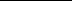 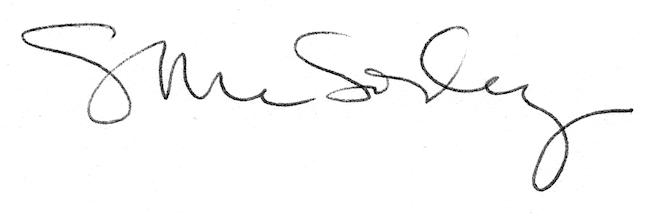 